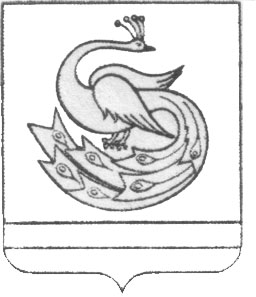 АДМИНИСТРАЦИЯ ПЛАСТОВСКОГО МУНИЦИПАЛЬНОГО РАЙОНАПОСТАНОВЛЕНИЕ«01_»____06_______2018 г.                                                               № _442__	В целях обеспечения эффективного функционирования системы патриотического воспитания граждан, объединения усилий и координации деятельности структур, осуществляющих патриотическое воспитание, администрация Пластовского муниципального районаПОСТАНОВЛЯЕТ:1.Создать межведомственный Координационный Совет по патриотическому воспитанию граждан в Пластовском муниципальном районе и утвердить его состав (приложение 1).2. Утвердить Положение о межведомственном Координационном Совете по патриотическому воспитанию граждан в Пластовском муниципальном районе (приложение 2).3. Настоящее постановление разместить на официальном сайте администрации Пластовского муниципального района в сети Интернет.4. Организацию выполнения настоящего постановления возложить на заместителя главы Пластовского муниципального района по социальным вопросам Бычкова А.Б.Исполняющий обязанности главы Пластовского муниципального района	                           А.Н.Пестряков	ПРИЛОЖЕНИЕ 2
  к  постановлению  администрацииПластовского муниципального района
    от _01.06._2018г.  № _442__ ПОЛОЖЕНИЕ
о межведомственном Координационном Совете по патриотическому воспитанию граждан в Пластовском муниципальном районе1.Межведомственный Координационный Совет по патриотическому воспитанию граждан в Пластовском муниципальном районе  (далее - Координационный Совет) является коллегиальным органом, осуществляющим координацию деятельности органов  местного самоуправления и иных организаций в сфере патриотического воспитания.2.Координационный  Совет руководствуется в своей деятельности Конституцией Российской Федерации, федеральными законами, Указами и Распоряжениями Президента Российской Федерации, Постановлениями и Распоряжениями Правительства Российской Федерации, нормативными правовыми актами Правительства Челябинской области, нормативными правовыми актами администрации Пластовского муниципального района, а также настоящим Положением.Координационный Совет осуществляет свою деятельность во взаимодействии с федеральными и областными органами,  органами местного самоуправления, а также с заинтересованными организациями и общественными объединениями.3. Основные задачи и функции Координационного Совета:- разработка предложений по совершенствованию законодательной базы по вопросам патриотического воспитания граждан на территории Пластовского муниципального района; - координация деятельности федеральных органов, областных органов, органов местного самоуправления в сфере патриотического воспитания граждан.4. В соответствии с основными задачами Координационный Совет осуществляет следующие функции: - вносит предложения по разработке проектов нормативных правовых актов, иных документов и материалов по вопросам взаимодействия органов местного самоуправления, а также заинтересованных организаций и общественных объединений в их деятельности по патриотическому воспитанию граждан;- принимает участие в подготовке и проведении конференций, семинаров, совещаний по взаимодействию органов местного самоуправления с общественными объединениями;- анализирует работу органов местного самоуправления, общественных объединений и иных организаций по решению проблем патриотического воспитания граждан, а также проблем взаимодействия указанных органов и объединений.
	5.     Координационный Совет для осуществления своей деятельности имеет право: - рассматривать на заседании Координационного Совета вопросы, относящиеся к его компетенции; приглашать на свои заседания и заслушивать должностных лиц территориальных  федеральных органов и территориальных областных органов исполнительной власти, органов местного самоуправления, представителей общественных объединений; - запрашивать и получать в установленном порядке необходимые материалы у органов местного самоуправления, общественных объединений и иных организаций  информацию по вопросам деятельности Координационного Совета;- создавать рабочие группы из членов Координационного Совета для подготовки материалов к заседанию Координационного Совета.
     6.  Состав Координационного Совета утверждается постановлением администрации Пластовского муниципального района. Он состоит из председателя Координационного Совета, заместителя председателя  Координационного Совета, секретаря Координационного Совета и членов Координационного Совета.
      Председатель Координационного Совета руководит деятельностью Координационного Совета, председательствует на заседаниях, подписывает ее решения, несет персональную ответственность за выполнение возложенных задач.       Заместитель председателя Координационного Совета в период отсутствия председателя исполняет его обязанности. Секретарь Координационного Совета осуществляет организацию и техническое обеспечение деятельности Координационного Совета, ведет протоколы заседания, оформляет ее решения.       Координационный Совет осуществляет свою деятельность в соответствии с планом работы, утвержденным  председателем Координационного Совета.      Заседание Координационного Совета считается правомочным, если на нем присутствуют более половины ее членов.      Заседание Координационного Совета считается правомочным, если на нем присутствуют более половины ее членов.     На заседания Координационного Совета могут приглашаться руководители территориальных органов местного самоуправления и общественных объединений.     Решения Координационного Совета принимаются большинством голосов, присутствующих на заседании членов Координационного Совета. Принятые Координационным Советом решения носят рекомендательный характер для главы Пластовского муниципального района. Члены Координационного Совета обладают равными правами при обсуждении вопросов, внесенных в повестку дня заседания Координационного Совета и принятии по ним решений.ПРИЛОЖЕНИЕ 1к постановлению  администрацииПластовского муниципального района
    от _01.06.__2018г.  № _442__ Составмежведомственного Координационного Совета по патриотическому воспитанию граждан в Пластовском муниципальном районеО межведомственном Координационном Совете по патриотическому воспитанию гражданБычков А.Б.- заместитель главы Пластовского муниципального района по социальным вопросам, председатель Координационного СоветаВоробьев В.С.-председатель  Совета ветеранов Пластовского муниципального района, заместитель председателя Координационного СоветаАристенко Н.А.- начальник Управления образования Пластовского муниципального районаАкулов А.В.- председатель Пластовской районной общественной организации «Союз ветеранов боевых действий»Галкина Т.М.- председатель Челябинской региональной областной общественной организации «Память сердца. Дети погибших защитников Отечества».Гончаренко А.В.-помощник начальника отдела по работе с личным составом ОМВД России по Пластовскому району (по согласованию)Иваненко Е.В.- начальник Управления социальной защиты населения Пластовского муниципального районаИлющенко Н.Н.- комиссар военного комиссариата «г.Пласт и Уйского района Челябинской области» (по согласованию)Корабельникова Т.М.- заместитель председателя  Совета ветеранов Пластовского муниципального района, секретарь  Координационного СоветаМальцева Т.М.- директор МКУ  Пластовский районный «Музей»Почкайло В.И.- директор Пластовского технологического филиала ГБПОУ «Копейский политехнический колледж им. С.В.Хохрякова» (по согласованию)Спиридонов Н.Г.- заместитель начальника Управления культуры, спорта и молодежной политики Пластовского муниципального района по спортуТокарева М.В.- начальник Управления культуры, спорта и молодежной политики Пластовского муниципального района 